Your recent request for information is replicated below, together with our response.I am reaching out to request information on any statistics collected on crimes against visibly alternative people (goth, punk etc), including the number of reports made about related crimes from the last recorded number. If this could be broken into location, that would be fantastic. I also require comment on how Police Scotland deal with investigations to do with crime against alternative people and how this compares to the treatment of crimes against traditionally accepted hate-crime protection laws. The information sought is not held by Police Scotland and section 17 of the Act therefore applies.By way of explanation, Police Scotland do not have any crime recording classifications that align to the type of incident described in your request.If you require any further assistance, please contact us quoting the reference above.You can request a review of this response within the next 40 working days by email or by letter (Information Management - FOI, Police Scotland, Clyde Gateway, 2 French Street, Dalmarnock, G40 4EH).  Requests must include the reason for your dissatisfaction.If you remain dissatisfied following our review response, you can appeal to the Office of the Scottish Information Commissioner (OSIC) within 6 months - online, by email or by letter (OSIC, Kinburn Castle, Doubledykes Road, St Andrews, KY16 9DS).Following an OSIC appeal, you can appeal to the Court of Session on a point of law only. This response will be added to our Disclosure Log in seven days' time.Every effort has been taken to ensure our response is as accessible as possible. If you require this response to be provided in an alternative format, please let us know.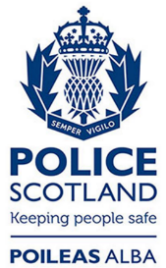 Freedom of Information ResponseOur reference:  FOI 24-0780Responded to:  19th March 2024